《双重预防机制建设与风险系统管理》课程概述工贸行业涉及细分行业门类广泛、企业及从业人员较多，安全管理基础薄弱，危险因素数见不鲜，是事故与危害发生的重点领域之一。为此，在2016年至至今，国家、地方安全生产主管部门多次发文，要求重点开展工贸企业较大危险因素辨识管控提升防范事故能力行动计划，落实风险分级管控与隐患排查治理体系（简称“两体系”），且两体系建设是各地安全生产重点工作之一。然而，如何准确识别潜在风险？如何将风险有效分级到公司、部门、岗位进行系统管控？如何有效制定对策，降低残余风险？如何基于风险制定隐患排查治理措施？如何让公司自上而下参与到“两体系”中来？如何确保“两体系”得到有效实施，而非“一场运动、一场秀”？新活力顾问咨询团队拥有专业的危险因素辨识与风险管控专业人才，利用独创的危险因素辨识与风险控制模型，从危险因素辨识、风险评估与分级、风险管控、管控措施转化（规程、目视化等）、隐患排查治理多个维度，帮助企业提升风险管控能力，防范安全事故与职业危害发生。
 课程目标基于将“风险识别管控”置于“隐患排查治理”前将“隐患排查治理”置于“事故发生前”的理念重点讲解危险因素与隐患的定义及区别，风险分级管控的方法、隐患排查标准的制定等的核心要素重点讲解风险分级管控及隐患排查治理双体系实施技巧参会信息课程大纲主题一：事故形成路径与预防策略事故管控的必要性安全管理的核心要素及其原理安全管理的基础与核心：风险管控职业健康安全管理的基本模型实效安全管理体系等五大模块事故三角模型在风险识别中的运用公司管理层在安全管理中所担当的责任主题二：危险因素认知与识别技巧风险识别与隐患排查的关系隐患排查属于“事中管理”！危险因素识别技巧危险因素定义危险因素的三种表现形式避免危险因素识别缺失的基本技巧演练：基于危险作业模块的风险识别危险因素识别中常见的四大误区危险因素的正向、逆向识别方法主题三：风险评估与分级管控技巧风险评估的必要性常见风险评估方法“原始风险”与“残余风险”的认知风险分级的意义风险评估与管控分级用“原始风险”确定管控分级，用“残余风险”确定管控措施的强度对策制定的四个阶段与“3E原则”风险管控措施的有效性与依据制定对策中合理运用法律法规及标准规范对策措施描述的五大基本原则主题四：风险系统管理的技巧基于风险识别制定作业指导书的必要性作业指导书编制过程中的“四要”、“四不要”作业指导书编制中的误区与应对工厂安全目视化的必要性基于合规要求打造可视化现场让管理者高效督导现场的目视化打造安全标识制作排序要求一目了然的风险地图制作技巧主题五：基于风险分级管控实施隐患排查治理工作隐患的定义隐患排查的目的安全检查分类推动隐患得到及时整改的技巧：识别隐患与隐患的正确描述根治隐患的方法：标准化管理者检查的定向稽核清单安全检查表编制依据安全检查实施流程隐患分析与数据统计推动公司隐患系统排出与治理的技巧常见隐患排查案例分享讲师简介陈秀明老师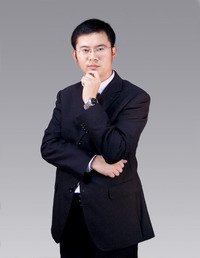 新活力顾问EHS安全研发中心 首席顾问多项安全环境管理工具独家研发者危险源系统控制技术研发人安全管理体系“五基”构建法设计人国家注册安全工程师、企业培训师长期受聘于某供应链管理公司及某传动科技公司担任管理顾问讲师背景陈老师曾就职于三星、APP、金龙客车等知名企业，长期从事精益生产与安全工作，并多次赴日本交流、研修。在企业工作期间，多次参与班组标准化建设、精益生产导入、风险指标管理、EHS体系建设等重大项目，并参加类似AON等知名跨国保险经纪公司的安全交流及风险指标管理活动，积累了丰富的管理经验。陈老师成功运作的咨询项目包括双本质安全管理体系、EHS培训体系构建、安全生产标准化、职业健康安全管理及环境管理（EHS）体系、上锁挂牌（LOTO）项目、施工安全管理标准化等。培训体系与培训理念长期以来，陈老师专注工厂安全环境（HSE）管理的课程与咨询体系研发，借鉴跨国公司的成功经验，将管理理论和丰富的实践经验相结合，提出了危险源的系统治理技术、工厂双本质安全管理体系建立等理论，形成了系统、先进、实践性强的课程体系，具体包括：EHS经理人核心技能训练、基于事故控制的双本质安全管理体系建立、危险源系统治理技术、体验式5S与目视化管理体系建立等。陈老师在培训中，注重培训效果，理论联系实际，并结合成人教育的特点，注重学员的参与，采用案例分析、角色扮演、情境游戏、现场操练等交互式、启发式教学，深入浅出。并在课程上，为学员提供大量实用简便的管理工具，确保课程具备良好的实践性，让学员学为所用，学有所用。服务的部分客户央企/国企：新建元商旅、国际科技园、国家电网（昆山供电、南京供电、南平电业、龙岩电业、孟津供电、建阳供电…）、南方电网（钦州电力）、南京远能电力工程公司、北车集团、南车株机公司、普镇海泰制动设备、国电集团（丰城发电、英特力化工）、北汽集团、昆山造币纸厂、武汉铁路局工务段、上汽赛科利模具、岩峰伟世通、中国石化润滑油公司、中储粮油脂、上海烟草物流、云南红云红河烟草、苏钢集团、中煤集团、苏州创元集团、神华煤矿集团、神火煤矿、上海柴油机、上海焦化集团、申立金属……外企/合资：一汽丰田汽车、东风悦达起亚汽车、长安福特马自达发动机、长安铃木汽车、观致汽车、大连固特异轮胎、米其林轮胎、上海大众联合、万象汽车、沃尔沃建筑机械、现代海克斯、苏州佳能、通力电梯、日立电梯、安利马赫垂直设备、贺立氏集团、大金空调、高田汽配、太仓舍弗勒、博泽汽车汽车零部件、延锋伟世通、天津电装电子、塔塔汽车零部件、佛吉亚座椅部件、德科斯米尔汽车部件、宾科汽车紧固件、魏德米勒紧固件、英纳法天窗系统、霓达摩尔传动科技、久保田农用机械、罗斯蒂精密制造、SEW电机、国际香精香料、爱茉莉化妆品、康宝莱保健品、好丽友食乐食品、礼来制药、赛诺菲制药、TOTO、骊住洁具（伊奈）、NGK环保陶瓷、耐普罗机械、博西威电器、艾利标签、福斯流体设备、斯凯孚轴承、萨维奥纺织机械、朗盛化工、先正达生物制品、康龙纺织、斯科茨曼制冷系统……民    企：重庆美的、赛轮轮胎、金宇轮胎、和平轮胎、康力电梯、保利协鑫新能源、大亚集团、凯伦特纸业、瑞星化工、歌儿股份、盛虹集团、恒立化纤、汇川集团、路达集团、天加空调、浙江华邦特纸、维达纸业、创馨化妆品、烟台亚通集团、济南力诺集团、航嘉驰源电气、锦华宠物食品、纽威阀门、横店集团联宜电机、扬子江新材料、江苏银河电子、张家港富瑞特装、山东和实集团、苏州方林科技、恒源机械、冀东水泥、博洋化学品、八方电机、宝馨科技、皇家整体住宅系统、赛发过滤科技、天马医药、苏州轴承厂、华源包装、科斯伍德油墨…培训对象企业EHS分管领导、EHS经理人、EHS主管、工程师等授课形式知识讲授、视频分析、案例展示、角色扮演、焦点讨论等课程时间2天（2020年9月22-23日 苏州）授课讲师陈秀明课程费用4500/2天/人（含培训费、教材费、2天午餐、茶点和税费等）合作联系小新 15306200569｜QQ：1007222911